ЗАКЛЮЧЕНИЕСчетной палаты муниципального района Клявлинский Самарской областипо результатам экспертно-аналитического мероприятия«Внешняя проверка отчета об исполнении бюджета сельского поселения Черный Ключ муниципального района Клявлинский Самарской области за полугодие 2023 года»  ст. Клявлино                                                                                            от 15.08.2023 г.Заключение по результатам экспертно-аналитического мероприятия «Внешняя проверка отчета об исполнении бюджета сельского поселения Черный Ключ муниципального района Клявлинский Самарской области за полугодие 2023 года» (далее - Заключение) подготовлено Счетной палатой муниципального района Клявлинский Самарской области в соответствии с требованиями пункта 2 статьи 157, статей 264.2, 268.1 Бюджетного кодекса Российской Федерации, статьи 8 Положения «О Счетной палате муниципального района Клявлинский Самарской области», утвержденного решением Собрания представителей муниципального района Клявлинский Самарской области от 29.10.2021 года №91, Соглашения о передаче Счетной палате муниципального района Клявлинский Самарской области полномочий контрольно-счетного органа сельского поселения по осуществлению внешнего муниципального финансового контроля от  08.02.2023 года, Стандарта внешнего муниципального финансового контроля «Проведение оперативного (текущего) контроля за ходом исполнения местного бюджета», пункта 1.17. плана работы Счетной палаты муниципального района Клявлинский Самарской области на 2023 год, приказа Председателя Счетной палаты муниципального района Клявлинский Самарской области от 04.08.2023 года № 47 «О проведении экспертно-аналитического мероприятия «Внешняя проверка отчета об исполнении бюджета сельского поселения Черный Ключ муниципального района Клявлинский Самарской области за полугодие 2023 года».1. Общие положенияСогласно пункту 5 статьи 264.2 Бюджетного кодекса Российской Федерации отчет об исполнении местного бюджета за 1-й квартал, полугодие и 9 месяцев текущего финансового года утверждается местной администрацией и направляется в соответствующий законодательный (представительный) орган и созданный им орган внешнего государственного (муниципального) финансового контроля. Отчет с приложениями по отдельным показателям исполнения бюджета за полугодие 2023 года утвержден постановлением Администрации сельского поселения Черный Ключ муниципального района Клявлинский Самарской области (далее сельское поселение) от 18.07.2023 года № 23 и представлен в Счетную палату муниципального района Клявлинский Самарской области.Заключение подготовлено по результатам оперативного анализа и контроля за организацией исполнения бюджета сельского поселения Черный Ключ муниципального района Клявлинский Самарской области (далее сельское поселение) в 2023 году, отчетности об исполнении бюджета за полугодие 2022 года, за полугодие 2023 года.2. Общая характеристика исполнения бюджета сельского поселения за полугодие 2023 года            По итогам за полугодие 2023 года бюджет сельского поселения исполнен по доходам в сумме 5 376,515 тыс. рублей, или 43,6 % к утвержденному годовому плану, расходам – в сумме 5 420,059 тыс. рублей, или 42,8 % к годовым назначениям уточненной бюджетной росписи, с превышением расходов над доходами в сумме 43,544 тыс. рублей.3. Исполнение доходной части бюджета сельского поселенияИсполнение бюджета сельского поселения за полугодие 2023 года по доходам составило 5 376,515 тыс. рублей или 43,6 % от утвержденных годовых назначений. По сравнению с аналогичным периодом 2022 года объем доходов в суммовом выражении уменьшился на 515,375 тыс. рублей или на 8,7 %.  Данные по поступлению доходов в бюджет сельского поселения отражены в таблице №1:                 Таблица №1 (тыс. рублей)Налоговые и неналоговые доходы поступили в сумме 1 465,674 тыс. рублей или 32,8 % от плана. По сравнению с аналогичным периодом 2022 года уменьшение доходов составило 205,094 тыс. рублей или на 12,3 %.           Налоговые доходы составили 1 408,027 тыс. рублей или 32,1 % от годовых назначений. По сравнению с аналогичным периодом 2022 года, налоговые поступления уменьшились на 14,1 % или в общей сумме на 230,615 тыс. рублей, в том числе:- единый сельскохозяйственный налог на 79,123 тыс. рублей или на 71,2 %;- налог на имущество физических лиц на 11,607 тыс. рублей или на 198,6 %;            - земельный налог на 236,596 тыс. рублей или на 44,6 %.           Увеличились:- налог на доходы физических лиц на 85,232 тыс. рублей или на 25,1 %;            - акцизы по подакцизным товарам (продукции)производимым на территории РФ на 11,479 тыс. рублей или на 1,8 %.Исполнение плановых назначений по неналоговым доходам составило 70,2 % от утвержденной суммы или 57,647 тыс. рублей. По сравнению с 2022 годом данный показатель увеличился на 25,521 тыс. рублей или на 79,4 %.	Безвозмездные поступления из других уровней бюджетов были исполнены в сумме 3 910,841 тыс. рублей или 49,7 %, от утвержденной суммы (7 869,513 тыс. рублей), и на 310,281 тыс. рублей меньше значения за аналогичный период 2022 года.         Наибольший удельный вес в структуре доходов в 2023 году сельского поселения составляют безвозмездные поступления, которые составили 72,7 % (в 2022 г. – 71,6 %), налоговые и неналоговые доходы 27,3 %, (в 2022 г. – 28,4 %).             Доходы бюджета сельского поселения, исчисленные в соответствии со статьей 47 Бюджетного кодекса Российской Федерации (без субвенций) составили 5 232,675 тыс. рублей при утвержденном значении 12 046,383 тыс. рублей и исполнены на 43,4 %. По сравнению с аналогичным периодом 2022 года (5 772,930 тыс. рублей) данный показатель уменьшился на 540,255 тыс. рублей или на 9,4 %.            По итогам отчетного периода, исполнение бюджета сельского поселения по доходам осуществлялось в соответствии с требованиями статьи 218 Бюджетного кодекса Российской Федерации. Уменьшение поступлений общей суммы доходов в отчетном периоде по сравнению с аналогичным периодом 2022 года составило 515,375 тыс. рублей или на 8,7 %, и было обусловлено уменьшением поступления налоговых доходов на 230,615 тыс. рублей (на 14,1 %), безвозмездных поступлений на 310,281 тыс. рублей (на 7,4 %).  4.  Исполнение расходной части бюджета сельского поселения           Объем расходов за полугодие 2023 года составил 5 420,059 тыс. рублей, по сравнению с аналогичным периодом 2022 года уменьшился на 519,945 тыс. рублей или на 8,8 %. Плановые назначения отчетного периода исполнены на 42,8 %. Основные показатели исполнения бюджета по расходам отражены в таблице №2:Таблица №2 (тыс. рублей)Финансирование бюджетных ассигнований по разделам и подразделам бюджетной классификации осуществлялось в отчетном периоде не равномерно. Выше среднего уровня (42,8 %) профинансированы бюджетные ассигнования по разделам:-  1100 «Физическая культура и спорт» - 100,0 %;-  1000 «Социальная политика» - 100,0 %;-  0700 «Образование» -100,0 %;-  0100 «Общегосударственные вопросы» - 51,8 %;-  0800 «Культура, кинематография» - 46,6 %.По сравнению с аналогичным периодом 2022 года расходы увеличились по разделам:- 0200 «Национальная оборона» на 22,129 тыс. рублей или на 24,2 %;- «Жилищно-коммунальное хозяйство» на 2,740 тыс. рублей или на 0,5 %;- 1000 «Социальная политика» на 275,000 тыс. рублей или на 100,0%.уменьшились по разделам:«Общегосударственные вопросы» на 352,599 тыс. рублей или на 21,0 %;«Национальная безопасность и правоохранительная деятельность» на 37,842 тыс. рублей или на 28,6 %;«Национальная экономика» на 226,266 тыс. рублей или на 29,2 %; «Образование» на 94,839 тыс. рублей или на 75,1 %; «Культура, кинематография» на 57,583 тыс. рублей или на 2,4 %;«Физическая культура и спорт» на 50,685 тыс. рублей или на 35,3 %.	В отчетном периоде бюджет сельского поселения исполнялся по 14 видам (КОСГУ) расходов из утвержденных 17.             Наибольший удельный вес занимают «Иные закупки товаров, работ и услуг для обеспечения государственных (муниципальных) нужд» - 1 939,437 тыс. рублей или 35,8 % (код 240), на  «Фонд оплаты труда казенных учреждений и взносы по обязательному социальному страхованию» - 1 055,668 тыс. рублей или 19,5 % (код 111), на  «Иные межбюджетные трансферты» приходится – 742,657 тыс. рублей или 13,7 % (код 540), на «Фонд оплаты труда государственных (муниципальных) органов и взносы по обязательному социальному страхованию» -  722,465 тыс. рублей  или 13,3 % (код 121),  на «Взносы по обязательному социальному страхованию на выплаты по оплате труда работников и иные выплаты работникам учреждений» - 291,014 тыс. рублей или 5,4 % (код 119), на «Пособия, компенсации и иные социальные выплаты гражданам, кроме публичных нормативных обязательств» - 275,000 тыс. рублей или 5,1 % (код 321), на «Уплату налогов, сборов и иных платежей» - 202,189 тыс. рублей или 3,7 % (код 850). 5. Исполнение муниципальных программОбщий объем бюджетных ассигнований на реализацию 2-х муниципальных программ сельского поселения на 2023 год утвержден в сумме 12 647,224 тыс. рублей, что составляет 99,9 % от общего объема утвержденных расходов бюджета. Исполнение программных расходов за полугодие 2023 года составило 5 420,059 тыс. рублей или 42,9 % годового назначения.            Сведения об исполнении расходов в разрезе муниципальных программ представлены в таблице №3Таблица №3 (тыс. рублей)           Общий объем неисполненных бюджетных ассигнований по всем муниципальным программам и непрограммным направлениям деятельности составил 7 239,625 тыс. рублей или 57,2 %.6. Резервные фонды            Решением Собрания представителей сельского поселения Черный Ключ муниципального района Клявлинский Самарской области от 28.12.2022г. № 112 «О бюджете сельского поселения Черный Ключ муниципального района Клявлинский Самарской области на 2023 год  и плановый период 2024 и  2025 годов» резервный фонд утвержден в сумме 40,000 тыс. рублей, что соответствует пункту 3 статьи 81 Бюджетного кодекса Российской Федерации, согласно которому размер резервных фондов исполнительных органов государственной власти (местных администраций) не может превышать 3% общего объема расходов. Исполнение по расходованию резервного фонда составило 0,000 тыс. рублей. Средства резервного фонда не были израсходованы в связи с отсутствием в течение полугодия 2023 года чрезвычайной ситуации.7. Муниципальный долг            Муниципальный долг сельского поселения на 2023 год, Решением Собрания представителей сельского поселения Черный Ключ муниципального района Клявлинский Самарской области от 28.12.2022г. № 112 «О бюджете сельского поселения Черный Ключ муниципального района Клявлинский Самарской области на 2023 год и плановый период 2024 и 2025 годов» не устанавливался.8. Анализ дебиторской и кредиторской задолженности            Согласно данным Сведений по дебиторской и кредиторской задолженности (ф. 0503169) по состоянию на 01.07.2023 года имеется дебиторская задолженность в общей сумме 4 233,914 тыс. рублей, задолженность на 01.07.2023 года по сравнению на 01.01.2023 года увеличилась на 3 976,635 тыс. рублей, в том числе просроченная дебиторская задолженность на 01.07.2023г. 198,689 тыс. рублей.            В состав текущей дебиторской задолженности по состоянию на 01.07.2023 года также входит:            -  счет № 0. 205. 11.000 «Расчеты с плательщиками налогов» - 235,384 тыс. рублей (налог на имущество физических лиц, земельный налог с организаций и физических лиц);            - счет № 0. 205. 23.000 «Расчеты по доходам от платежей при пользовании природными ресурсами» - 39,858 тыс. рублей (доходы, получаемые в виде арендной платы, а также средства от продажи права на заключение договоров аренды за земли, находящиеся в собственности сельских поселений (за исключением земельных участков муниципальных бюджетных и автономных учреждений);            - счет № 0. 205. 51.000 «Расчеты по поступлениям текущего характера от других бюджетов бюджетной системы Российской Федерации» - 3 773,672 тыс. рублей (дотации бюджетам сельских поселений на выравнивание бюджетной обеспеченности из бюджетов муниципальных районов, прочие межбюджетные трансферты, передаваемые бюджетам сельских поселений, субвенции бюджетам сельских поселений на осуществление первичного воинского учета органами самоуправления поселений, муниципальных и городских округов, прочие субсидии бюджетам сельских поселений);            - счет № 0.205.55.000 «Расчеты по поступлениям текущего характера от иных резидентов (за исключением сектора государственного управления и организаций государственного сектора)» - 185,000 тыс. рублей (субсидии бюджетам сельских поселений на развитие сети учреждений культурно-досугового типа).            По состоянию на 01.07.2023 года: кредиторская задолженность составила 729,103 тыс. рублей. Объем кредиторской задолженности по сравнению с началом года уменьшился на 604,127 тыс. рублей. Просроченная кредиторская задолженность отсутствует.            Наибольший удельный вес в общей сумме кредиторской задолженности по состоянию на 01.07.2023 года составляют расчеты по принятым обязательствам (счет № 0. 302. 00.000) в сумме 569,458 тыс. рублей или 78,1 % от общей суммы задолженности в том числе:            -  счет № 0. 302. 11. 000 «Расчеты по заработной плате» - 107,868 тыс. рублей;            -  счет № 0. 302. 21. 000 «Расчеты по услугам связи» - 7,700 тыс. рублей;            -  счет № 0.302.22.000 «Расчеты по транспортным услугам» - 45,200 тыс. рублей;            -  счет № 0. 302. 23. 000 «Расчеты по коммунальным услугам» - 93,422 тыс. рублей (задолженность за э/э, газ, за транспортировку газа, водоснабжение, услуги по обращению с ТКО);            - счет № 0. 302. 25. 000 – 242,545 тыс. рублей (обслуживание пожарной сигнализации, грейдирование автодорог, т/о газового оборудования, обслуживание газоанализаторов, заправка картриджа, ремонт принтера, устранение аварии на водопроводе);            - счет № 0. 302. 26. 000 – 29,858 тыс. рублей (предрейсовый медосмотр водителя, обслуживание пожарной машины);            -  счет   № 0. 302. 34. 000 – 42,865 тыс. рублей (ГСМ, венки, канцтовары).              Кредиторская задолженность на 01.07.2023 года по другим счетам составила 159,645 тыс. рублей или 21,9 % от общей суммы задолженности в том числе:                - счет № 0. 205. 11. 000 – 56,669 тыс. рублей (расчеты с плательщиками налогов);            - счет № 0. 303. 00. 000 – 102,976 тыс. рублей (расчеты по платежам в бюджеты).            Остаток по счету № 0. 401.40.000 «доходы будущих периодов» составляет 1 199,823 тыс. рублей.9.  Выводы1. Отчет об исполнении бюджета сельского поселения за полугодие 2023 года направлен в Счетную палату муниципального района Клявлинский Самарской области Администрацией сельского поселения Черный Ключ муниципального района Клявлинский Самарской области в соответствии пунктом 5 статьи 264.2 Бюджетного Кодекса Российской Федерации.2. Бюджет сельского поселения за полугодие 2023 года исполнен:            по доходам –  5 376,515 тыс. рублей или на 43,6 % от утвержденного годового бюджета;            по расходам – 5 420,059 тыс. рублей или на 42,8 % от утвержденного годового бюджета;           с дефицитом –  43,544 тыс. рублей.3. При проверке соответствия бюджетных назначений, утвержденных решением Собрания представителей сельского поселения Черный Ключ муниципального района Клявлинский Самарской области бюджетным назначениям, отраженным в квартальном отчете, расхождений с формой 0503117 «Отчет об исполнении бюджета» не выявлено.4. Бюджет сельского поселения Черный Ключ муниципального района Клявлинский Самарской области формировался преимущественно за счет безвозмездных поступлений. Доля безвозмездных поступлений в общем объёме доходов составила 3 910,841 тыс. рублей или 72,7 %, доля налоговых и неналоговых поступлений составила 1 465,674 тыс. рублей или 27,3 %. При уточненных бюджетных назначениях в размере 7 869,513 тыс. рублей безвозмездные поступления исполнены на 49,7 %. 5. Производственный анализ исполнения налоговых и неналоговых доходов бюджета за полугодие 2023 года показывает, что поступления составили 1 465,674 тыс. рублей или 32,8 % к уточненным плановым назначениям (4 464,550 тыс. рублей).6. При утвержденных бюджетных назначениях в размере 12 659,684 тыс. рублей, исполнение бюджета по расходам составило 5 420,059 тыс. рублей или 42,8 % от бюджетных назначений. Неисполненные бюджетные ассигнования составили 7 239,625 тыс. рублей.7. В структуре расходов отчета об исполнении бюджета сельского поселения за полугодие 2023 года наибольший удельный вес занимают следующие направления расходов:1. Культура и кинематография – 43,2 % или 2 340,023 тыс. рублей;2. Общегосударственные вопросы – 24,5 % или 1 327,804 тыс. рублей;  3. Жилищно-коммунальное хозяйство – 11,0 % или 596,390 тыс. рублей;4. Национальная экономика – 10,1 % или 548,554 тыс. рублей;5. Социальная политика -5,1 % или 275,000 тыс. рублей.Ниже других подразделов функциональной классификации расходов бюджета исполнены расходы по подразделам:«Образование» - 31,464 тыс. рублей или 0,6 %.8. Кассовое исполнение бюджета сельского поселения по расходам, предусмотренным на реализацию муниципальных программ составило 5 420,059 тыс. рублей или 42,8 % сводной бюджетной росписи. 9. По состоянию на 01.07.2023 года дебиторская задолженность (за исключением счетов бюджетного учета № 0. 205. 51. 000 «Расчеты по поступлениям текущего характера от других бюджетов бюджетной системы Российской Федерации» составила 460,243 тыс. рублей и увеличилась на 202,964 тыс. рублей или на 78,9 %. По состоянию на 01.07.2023 года кредиторская задолженность составила 729,103 тыс. рублей и по сравнению с началом года уменьшилась на 604,127 тыс. рублей или на 45,3 %.10. Наибольший объем кредиторской задолженности сложился по счету:счет 0 302 00 000 «расчеты по принятым обязательствам» составил 569,458 тыс. рублей или 78,1 % общего объема кредиторской задолженности.           11. Исполнение по расходованию резервного фонда составило 0,000 тыс. руб. Средства резервного фонда не были израсходованы в связи с отсутствием в течение полугодия 2023 года чрезвычайной ситуации.            12. Муниципальный долг сельского поселения, решением о бюджете на 2023 год не устанавливался.10. Предложения:            1. Собранию представителей сельского поселения Черный Ключ муниципального района Клявлинский Самарской области:            - принять к сведению отчет об исполнении местного бюджета за полугодие 2023 года.            2. Направить заключение Счетной палаты муниципального района Клявлинский Самарской области на отчет об исполнении бюджета сельского поселения Черный Ключ муниципального района Клявлинский Самарской области за полугодие 2023 года Главе сельского поселения Черный Ключ муниципального района Клявлинский Самарской области.ПредседательСчетной палаты муниципального района Клявлинский Самарской области                                                                              Л.Ф. Синяева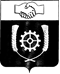 СЧЕТНАЯ ПАЛАТАМУНИЦИПАЛЬНОГО РАЙОНА КЛЯВЛИНСКИЙСАМАРСКОЙ ОБЛАСТИ446960, Самарская область, Клявлинский район, ст. Клявлино, ул. Октябрьская д. 60, тел.: 2-10-64, e-mail: spklv@yandex.comНаименование показателяИсполнено заполугодие 2022 г.2023 год2023 год2023 годполугодие 2023 г.  к полугодие 2022 г. %Отклонение  полугодие 2023 г. и полугодие 2022 г.Наименование показателяИсполнено заполугодие 2022 г.План на годИсполнено за полугодие 2023 г.% исполненияполугодие 2023 г.  к полугодие 2022 г. %Отклонение  полугодие 2023 г. и полугодие 2022 г.Налоговые и неналоговые доходы1 670,7684 464,5501 465,67432,887,7- 205,094Налоговые поступления1 638,6424 382,4901 408,02732,185,9- 230,615Налог на доходы физических лиц339,887837,610425,11950,8125,185,232Акцизы по подакцизным товарам (продукции), производимым на территории РФ651,8171 217,180663,29654,5101,811,479Единый сельскохозяйственный налог111,116110,70031,99328,928,8- 79,123Налог на имущество физических лиц5,843202,000-5,764- 2,9- 98,6- 11,607Земельный налог 529,979 2 015,000293,38314,655,4- 236,596Неналоговые поступления32,12682,06057,64770,2179,425,521Доходы, получаемые в виде арендной платы, а также средства от продажи права на заключение договоров аренды за земли, находящиеся в собственности сельских поселений (за исключением земельных участков муниципальных бюджетных и автономных учреждений)32,12682,06057,64770,2179,425,521Безвозмездные поступления4 221,1227 869,5133 910,84149,792,6- 310,281Дотации на выравнивание бюджетной обеспеченности3 635,3424 076,2863 767,00192,4103,6131,659Субвенции бюджетам сельских поселений на осуществление первичного воинского учета на территориях, где отсутствуют военные комиссариаты118,960287,680143,84050,0120,924,880Прочие межбюджетные трансферты, передаваемые бюджетам сельских поселений466,8202 514,5470,0000,00,0- 466,820Прочие  субсидии бюджетам сельских поселений0,000806,0000,0000,00,00,000Поступления от денежных пожертвований, предоставляемых физическими лицами получателям средств бюджетов сельских поселений0,000185,0000,0000,00,00,000Итого 5 891,89012 334,0635 376,51543,691,3- 515,375Итого без субвенций5 772,93012 046,3835 232,67543,490,6- 540,255 Р РПНаименование показателяИсполненополугодие 2022 г.2023 год2023 год2023 годОтклонение полугодие 2023 г. иполугодие 2022 г.полугодие 2023 г. иполугодие 2022 г. % Р РПНаименование показателяИсполненополугодие 2022 г.План на годИсполненополугодие 2023 г.% исполненияОтклонение полугодие 2023 г. иполугодие 2022 г.полугодие 2023 г. иполугодие 2022 г. %0100Общегосударственные вопросы1 680,4032 561,9391 327,80451,8- 352,59979,00200Национальная оборона91,344287,680113,47339,4+ 22,129124,20300Национальная безопасность и правоохранительная деятельность132,126343,68094,28427,4- 37,84271,40400Национальная экономика774,8201 542,802548,55435,6- 226,26670,80500Жилищно-коммунальное хозяйство593,6502 500,560596,39023,9+ 2,740100,50700Образование126,30331,46431,464100,0- 94,83924,90800Культура, кинематография2 397,6065 023,4922 340,02346,6- 57,58397,61000Социальная политика0,000275,000275,000100,0+ 275,0000,01100Физическая культура и спорт143,75293,06793,067100,0- 50,68564,7ИТОГО5 940,00412 659,6845 420,05942,8- 519,94591,2Наименование программыУтвержденные бюджетные назначения на2023 годИсполнено,полугодие 2023 годаПроцент исполнения, (%)Муниципальная программа «Модернизация и развитие автомобильных дорог общего пользования местного значения в границах населенных пунктов сельского поселения Черный Ключ муниципального района Клявлинский Самарской области на 2018-2027 годы»1 542,802548,55435,6Муниципальная программа «Развитие органов местного самоуправления и решение вопросов местного значения сельского поселения Черный Ключ муниципального района Клявлинский Самарской области на 2018-2027 годы»11 104,4224 871,50543,9Итого по программам  99,9 %12 647,2245 420,05942,9Непрограммные направления расходов местного бюджета12,4600,0000,0Всего расходов:12 659,6845 420,05942,8